Copy all of the text and the picture below and paste it into your signature as per the instructions on the help page:  https://help.chi.ac.uk/setting-your-staff-signature-your-university-email Email template for Staff based at Bishop Otter campusEmail template for Staff based at Bognor Regis campusFull nameJob titlea.staff@chi.ac.uk  |  (+44) 01243 81****  |  University of Chichester, Bishop Otter campus, College Lane, Chichester, West Sussex, PO19 6PE  |  chi.ac.uk/findus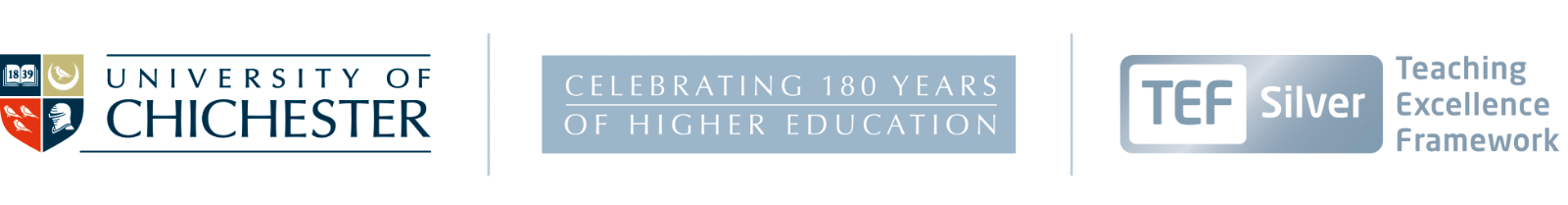 Full nameJob titlea.staff@chi.ac.uk  |  (+44) 01243 81****  |  University of Chichester, Bognor Regis campus, Upper Bognor Road, Bognor Regis, West Sussex, PO21 1HR  |  chi.ac.uk/findus